PielikumsOlaines novada pašvaldības domes sēdes 2024.gada 31.janvāra sēdes lēmumam “Par zemes ierīcības projekta izstrādes nosacījumu izsniegšanu nekustamā īpašuma“Birznieku masīvs 3 (Jaunolainē) zemes vienības sadalei”(1.prot., 19.3.p.)Sadales shēma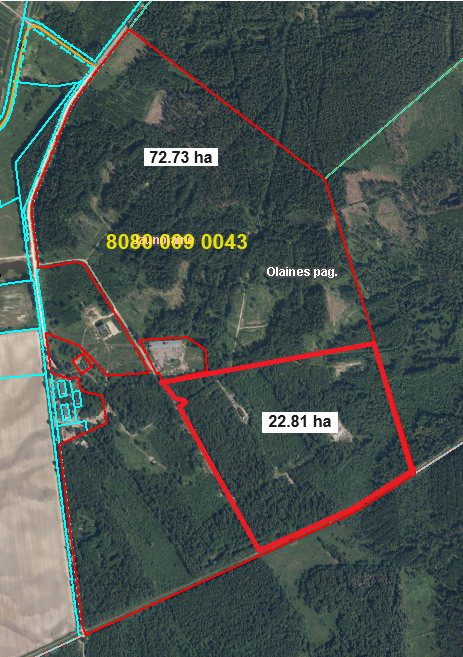 Būvvaldes vadītāja un galvenā arhitekte 	(paraksts)              S.Rasa-Daukše